Додаток № 2                                                           до тендерної документаціїТЕХНІЧНІ, ЯКІСНІ ТА КІЛЬКІСНІ ХАРАКТЕРИСТИКИ ПРЕДМЕТА ЗАКУПІВЛІАвтопавільйон для посадкового майданчика громадського транспорту поблизу с.Судобичі на автомобільному шляху міжнародного значення,Код за ДК 021:2015:44210000-5 – Конструкції та їх частиниВИМОГИ ДО ЯКОСТІЗамовник самостійно визначає необхідні  технічні характеристики предмета закупівлі виходячи зі специфіки предмета закупівлі, керуючись принципами здійснення закупівель та з дотриманням законодавства.Фактом подання тендерної пропозиції учасник підтверджує відповідність своєї пропозиції технічним, якісним, кількісним, функціональним характеристикам до предмета закупівлі, у тому числі технічній специфікації (у разі потреби – планам, кресленням, малюнкам чи опису предмета закупівлі) та іншим вимогам до предмету закупівлі, що містяться в  тендерній документації та цьому додатку, а також підтверджує можливість виконання послуг, у відповідності до вимог, визначених згідно з умовами тендерної документації.	1.1. Товар, що закуповується, повинен бути новий, якісний та якісні характеристики предмету закупівлі відповідати встановленим чинним законодавством України нормам,  характеристикам, правилам, стандартам, тощо.1.2. Послуги з транспортування, розвантажування, встановлення зупинок здійснюються за рахунок та силами постачальника, окремо не сплачуються та включаються до загальної вартості товару. Встановлення Товару відбувається після його огляду.1.3. З метою дотримання законодавства про захист економічної конкуренції, учасник може враховувати еквівалент або аналог за умов відповідності характеристикам, тому всі посилання на конкретну марку, виробника, фірму, патент, конструкцію або тип предмета закупівлі, джерело його походження або виробника, слід читати з виразом «або еквівалент».1.4. Гарантійний термін експлуатації – 1 (один) рік з дати передачі та встановлення готового виробу.1.5 	У випадку постачання товару неналежної якості або товару, який не відповідає умовам закупівлі, не пізніше 5-днів з моменту отримання повідомлення від Замовника, усунути виявлені недоліки або замінити товар на товар належної якості. 1.6 	У разі відмови Постачальником заміни товару неналежної якості або товару, який не відповідає умовам закупівлі на товар що відповідає технічним умовам тендерної документації, то такий договір буде розірвано, а поставка товару буде визнана такою що не відбулась.	ТЕХНІЧНІ ТА КІЛЬКІСНІ ВИМОГИКількість: 1 шт. Габаритні розміри:Довжина-2,5мШирина-1,1мВисота-2.3м2. Виріб являє собою розбірну металеву конструкцію, що складається з двох бічних секцій, секції даху та задньої стінки. До однієї бічної секції зафіксовано смітник з іншої закрито листом профільним у колір. Також листом закрито задню секцію та дах зупинки.Бічні секції а також задня стінка виготовлена з профільних труб перерізом 40х40х2 та 40х20х2.Секція даху виготовлена з труби перерізом 20х20х2Елементи конструкції пофарбовано порошковою поліефірною фарбою.Спосіб встановлення-анкерне бетонування.Зупинка обладнана лавкою, що виготовлена з масива сосни та покрита захистом від плісняви з наступним нанесенням лаку на водній основі.Технічні характеристики товару не повинні суперечити вимогам Замовника. Для підтвердження відповідності запропонованого товару Учасник має надати в пропозиції на запропонований елемент: Паспорт (з інформацією про торгівельну марку виробника продукції), габаритні розміри з зображенням товару,  гарантійний талон.Оскільки предмет закупівлі буде використовуватись для загального користування, на підтвердження відповідності технічній специфікації та іншим вимогам щодо предмета закупівлі, Учасники повинні надати в складі тендерної пропозиції оригінал діючого Сертифікату ISO 9001 на виробництво обладнання та, Сертифікат відповідності на метал що буде використовуватись та фарбу.Учасники закупівлі у складі тендерної пропозиції зобов’язані подати гарантійний лист, що під час виробництва товару будуть неухильно дотримуватись діючих нормативних документів щодо охорони здоров’я та безпеки праці, з урахуванням роду діяльності виробників відповідних конструкцій та безпосереднє використання відповідної продукції великою кількістю людей, для підтвердження учасник надає Сертифікат ISO 45001:2019 чинний на весь період виконання робіт, виданий органом сертифікації.Учасник у свої діяльності має відповідати умовам чинного законодавства, нормативно-правовим актам з питань дотримання вимог санітарних норм та охорони навколишнього природного середовища (захисту довкілля), на підтвердження учасник надає гарантійний лист із перерахуванням заходів що застосовується та сертифікат на відповідність стандарту ISO 14001:2015 чинний на весь період виконання робіт, виданий органом сертифікації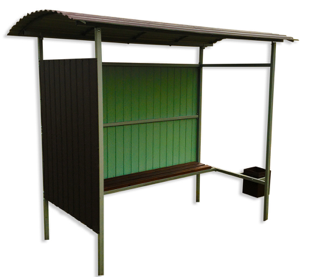 З вимогами до технічних, якісних та кількісних характеристик предмета закупівлі погоджуємосяПосада, підпис уповноваженої особи/керівника, власне ім’я, прізвищеМ.П. (за наявності)Примітка:1. З метою підтвердження відповідності пропозиції учасника вимогам замовника щодо необхідних технічних, якісних та кількісних характеристик предмета закупівлі, учасник готує та надає замовнику інформацію за змістом та по формі, що наведена вище. Інформація подається учасником на власному бланку із зазначенням дати складання (у разі наявності такого бланку)2. Вимога щодо відбитка печатки не стосується Учасників, які здійснюють діяльність без печатки згідно з чинним законодавством (для учасників-юридичних осіб - які здійснюють діяльність без використання печатки відповідно до установчих документів).